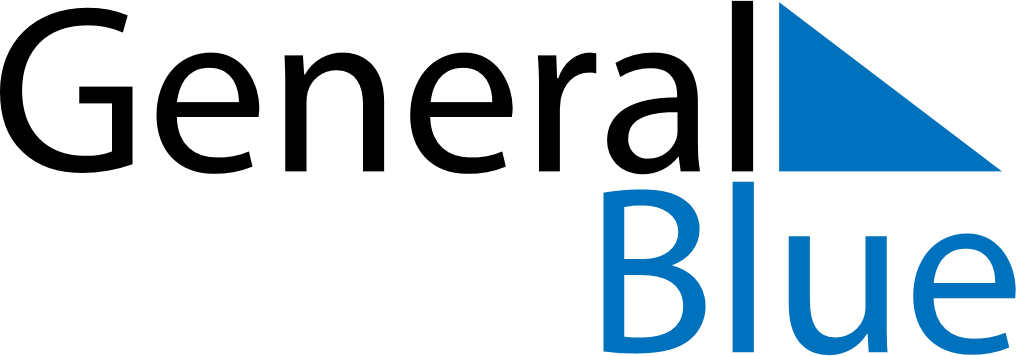 Daily PlannerSeptember 6, 2027 - September 12, 2027Daily PlannerSeptember 6, 2027 - September 12, 2027Daily PlannerSeptember 6, 2027 - September 12, 2027Daily PlannerSeptember 6, 2027 - September 12, 2027Daily PlannerSeptember 6, 2027 - September 12, 2027Daily PlannerSeptember 6, 2027 - September 12, 2027Daily Planner MondaySep 06TuesdaySep 07WednesdaySep 08ThursdaySep 09FridaySep 10 SaturdaySep 11 SundaySep 12MorningAfternoonEvening